Resoluciones #168 - #180Resoluciones #168 - #180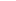 